Razão Social:CNPJ: Endereço: Telefone:E-mail:Banco:			Agência:		Conta:Representante legal:Cargo:CPF:Carteira de identidade:			Órgão emissor:Estado civil:Nacionalidade:Telefone:E-mail:	Declaro, ainda, que nos preços cotados estão inclusas todas as despesas, de qualquer natureza, incidentes sobre o objeto deste Pregão, em conformidade com o disposto no ANEXO I do edital do PE Nº 08/2020._______________________________Representante Legal do LicitanteItemDescrição Detalhada do Objeto OfertadoMarcaFabricanteModelo / VersãoUnidade de MedidaQuantidadeValor UnitárioValor Total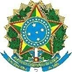 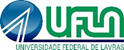 